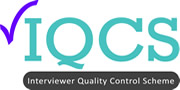 Awards Application Form 2018Fieldwork Excellence (Face to Face or Telephone) AwardPlease send the completed form attached to an email to the IQCS administrator Gill Wareing: gill@iqcs.org. Closing date for applications is end of day, Friday November 2nd 2018Awards Application Form 2018Fieldwork Excellence (Face to Face or Telephone) AwardPlease send the completed form attached to an email to the IQCS administrator Gill Wareing: gill@iqcs.org. Closing date for applications is end of day, Friday November 2nd 2018Awards Application Form 2018Fieldwork Excellence (Face to Face or Telephone) AwardPlease send the completed form attached to an email to the IQCS administrator Gill Wareing: gill@iqcs.org. Closing date for applications is end of day, Friday November 2nd 2018Awards Application Form 2018Fieldwork Excellence (Face to Face or Telephone) AwardPlease send the completed form attached to an email to the IQCS administrator Gill Wareing: gill@iqcs.org. Closing date for applications is end of day, Friday November 2nd 2018Awards Application Form 2018Fieldwork Excellence (Face to Face or Telephone) AwardPlease send the completed form attached to an email to the IQCS administrator Gill Wareing: gill@iqcs.org. Closing date for applications is end of day, Friday November 2nd 2018Submission Title (will be used in publications) Submission Title (will be used in publications) Submission Title (will be used in publications) Submission Title (will be used in publications) Company name:Company name:Company name:Company name:Entrant details Entrant details Entrant details Entrant details NamePositionTelephoneMobile EmailFieldwork Excellence Awards Application – Face to Face or TelephoneThe cost of entry is £75 per submission. Organizations are limited to 1 entry per category. This award celebrates the best in Face-to-Face or Telephone data-collection. We are looking for a case study of a recent project, which you were particularly proud of. The case study of a recent project should demonstrates how your organisation achieved fieldwork excellence in completing a particularly challenging project.
 
What the judges are looking for:Robust data-collectionHigh quality interviewingGoing the extra mile to complete a challenging projectDelivering excellence to your internal/external clientDemonstration the importance of great quality assurance processes underpinning the data-collection processThe cost of entry is £75 per submission. Organizations are limited to 1 entry per category. This award celebrates the best in Face-to-Face or Telephone data-collection. We are looking for a case study of a recent project, which you were particularly proud of. The case study of a recent project should demonstrates how your organisation achieved fieldwork excellence in completing a particularly challenging project.
 
What the judges are looking for:Robust data-collectionHigh quality interviewingGoing the extra mile to complete a challenging projectDelivering excellence to your internal/external clientDemonstration the importance of great quality assurance processes underpinning the data-collection processThe cost of entry is £75 per submission. Organizations are limited to 1 entry per category. This award celebrates the best in Face-to-Face or Telephone data-collection. We are looking for a case study of a recent project, which you were particularly proud of. The case study of a recent project should demonstrates how your organisation achieved fieldwork excellence in completing a particularly challenging project.
 
What the judges are looking for:Robust data-collectionHigh quality interviewingGoing the extra mile to complete a challenging projectDelivering excellence to your internal/external clientDemonstration the importance of great quality assurance processes underpinning the data-collection processThe cost of entry is £75 per submission. Organizations are limited to 1 entry per category. This award celebrates the best in Face-to-Face or Telephone data-collection. We are looking for a case study of a recent project, which you were particularly proud of. The case study of a recent project should demonstrates how your organisation achieved fieldwork excellence in completing a particularly challenging project.
 
What the judges are looking for:Robust data-collectionHigh quality interviewingGoing the extra mile to complete a challenging projectDelivering excellence to your internal/external clientDemonstration the importance of great quality assurance processes underpinning the data-collection processThe cost of entry is £75 per submission. Organizations are limited to 1 entry per category. This award celebrates the best in Face-to-Face or Telephone data-collection. We are looking for a case study of a recent project, which you were particularly proud of. The case study of a recent project should demonstrates how your organisation achieved fieldwork excellence in completing a particularly challenging project.
 
What the judges are looking for:Robust data-collectionHigh quality interviewingGoing the extra mile to complete a challenging projectDelivering excellence to your internal/external clientDemonstration the importance of great quality assurance processes underpinning the data-collection processThe cost of entry is £75 per submission. Organizations are limited to 1 entry per category. This award celebrates the best in Face-to-Face or Telephone data-collection. We are looking for a case study of a recent project, which you were particularly proud of. The case study of a recent project should demonstrates how your organisation achieved fieldwork excellence in completing a particularly challenging project.
 
What the judges are looking for:Robust data-collectionHigh quality interviewingGoing the extra mile to complete a challenging projectDelivering excellence to your internal/external clientDemonstration the importance of great quality assurance processes underpinning the data-collection processThe cost of entry is £75 per submission. Organizations are limited to 1 entry per category. This award celebrates the best in Face-to-Face or Telephone data-collection. We are looking for a case study of a recent project, which you were particularly proud of. The case study of a recent project should demonstrates how your organisation achieved fieldwork excellence in completing a particularly challenging project.
 
What the judges are looking for:Robust data-collectionHigh quality interviewingGoing the extra mile to complete a challenging projectDelivering excellence to your internal/external clientDemonstration the importance of great quality assurance processes underpinning the data-collection processThe cost of entry is £75 per submission. Organizations are limited to 1 entry per category. This award celebrates the best in Face-to-Face or Telephone data-collection. We are looking for a case study of a recent project, which you were particularly proud of. The case study of a recent project should demonstrates how your organisation achieved fieldwork excellence in completing a particularly challenging project.
 
What the judges are looking for:Robust data-collectionHigh quality interviewingGoing the extra mile to complete a challenging projectDelivering excellence to your internal/external clientDemonstration the importance of great quality assurance processes underpinning the data-collection processThe cost of entry is £75 per submission. Organizations are limited to 1 entry per category. This award celebrates the best in Face-to-Face or Telephone data-collection. We are looking for a case study of a recent project, which you were particularly proud of. The case study of a recent project should demonstrates how your organisation achieved fieldwork excellence in completing a particularly challenging project.
 
What the judges are looking for:Robust data-collectionHigh quality interviewingGoing the extra mile to complete a challenging projectDelivering excellence to your internal/external clientDemonstration the importance of great quality assurance processes underpinning the data-collection processThe cost of entry is £75 per submission. Organizations are limited to 1 entry per category. This award celebrates the best in Face-to-Face or Telephone data-collection. We are looking for a case study of a recent project, which you were particularly proud of. The case study of a recent project should demonstrates how your organisation achieved fieldwork excellence in completing a particularly challenging project.
 
What the judges are looking for:Robust data-collectionHigh quality interviewingGoing the extra mile to complete a challenging projectDelivering excellence to your internal/external clientDemonstration the importance of great quality assurance processes underpinning the data-collection processSubmission Statement (Up to 500 words)Testimonials  (Please provide up to three testimonials)Additional AnecdotesSubmission Date and Entrant SignatureDate: Signature: Date: Signature: Date: Signature: Date: Signature: Date: Signature: Date: Signature: 